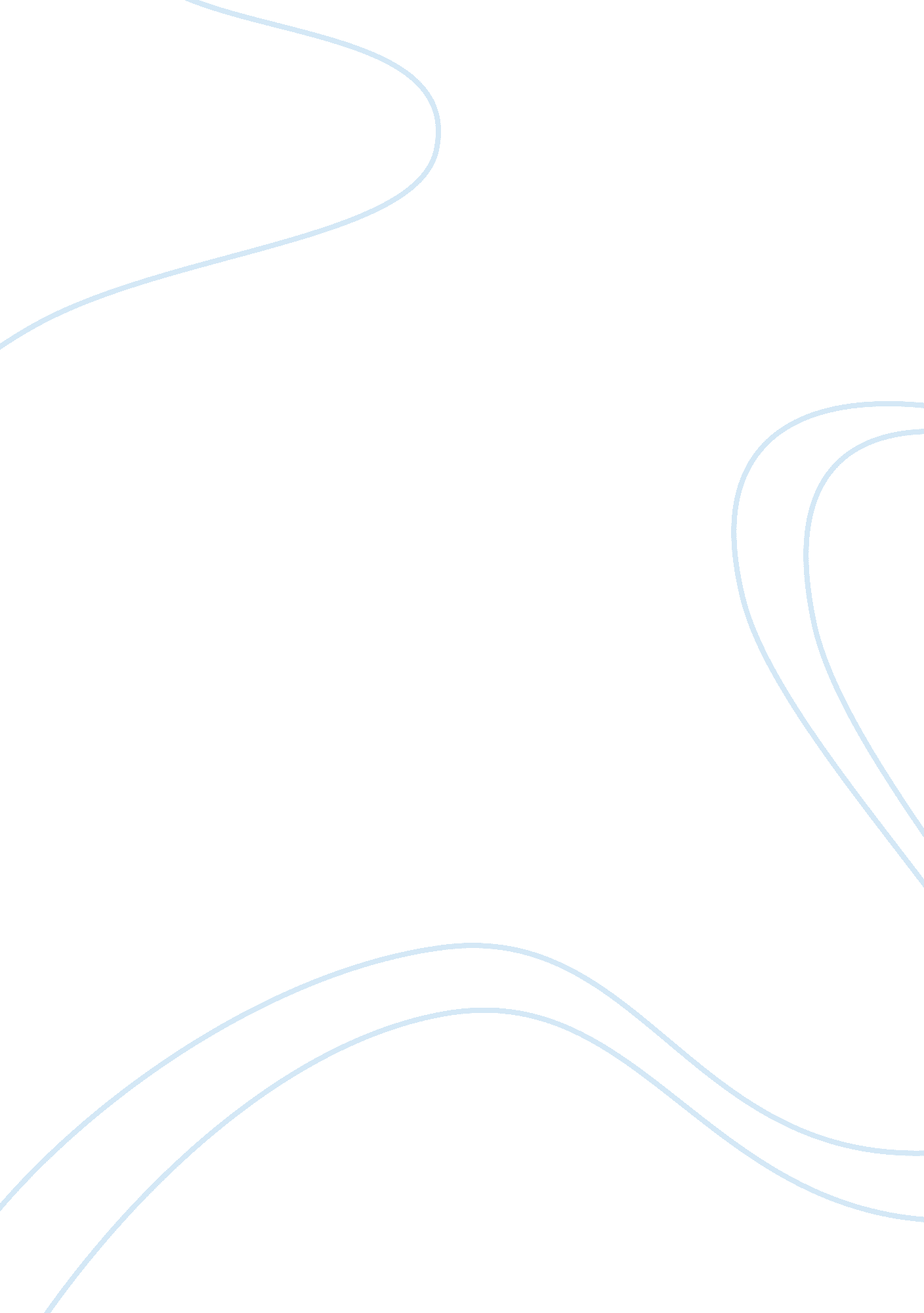 Unilateral neglect after stroke health and social care essayHealth & Medicine, Disease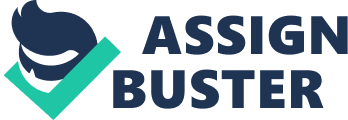 Behavioral Inattention Test is a common standardised measuring for one-sided disregard and has been widely used as the chief results in many neglect surveies. A systematic reappraisal was conducted in the undermentioned database from January 1997 to June 2012: PubMed/Medline ( 1965+ via EbscoHost ) , PsyhcINFO ( 1806+ ) , ScienceDirect, CINAHL ( Cumulative Index toNursingand AlliedHealthLiterature, 1982+ ) , Cochrane Collaboration 's registry of tests and PEDro ( Physiotherapy Evidence Database ) . The reappraisal included articles of randomized controlled tests about neglect schemes among stroke patients that addressed Behavioral Inattention Test as primary results in the intercessions. Meta-analysis was done. Introduction Unilateral disregard ( ULN ) is a heterogenous perceptual upset that follows intellectual hemispherical lesion [ 1 ] , particularly after right hemisphere stroke. The most typically characteristic of disregard isfailureto describe or react the stimulation presented from the contralateral infinite, including stimulation from the ocular, somatosensory, audile and kinesthesia stimulation even comprehending their ain organic structure parts [ 2 ] . The reported incidence varies from 10 % to 82 % following right-hemisphere shot and from 15 % to 65 % following left-hemisphere shot  . Capable choice standards, lesion site, the nature and timing of the appraisal and deficiency of understanding on appraisal methods are all responsible for the variableness in the reported rate of happening of one-sided disregard after shot . As disregard involved upset in directing attending, stand foring infinite and commanding motion, it became an obstruction for recovery from shot. Neglect has a important negative impact associated with functional recovery at place discharge  . Recently more research workers have put attempts on researching the underlying mechanism and the curative methods about the enormous challenge. Different intervention attacks and assessment battery have been developed to measure and rectify disregard. Recent literature shows that interventions for one-sided neglect autumn under two types of behavioural attacks. They are either enrolling the hemiplegic side or limbs to cut down a spacial penchant over the ipsilesional infinite, or bettering consciousness of the contralesional infinite to advance patients ' attending  , Up to now, more than 18 methods were put into pattern in these Fieldss  . Surveies based on these attacks have reported changing consequences based on a big figure of outcome steps. Despite the reported quality is moderate for RCTs in neglect rehabilitation [ 7 ] , some attacks appear to be more promising. There were besides remarks that the effects of these new interventions are frequently task-specific or transeunt and frequently can non be generalized to daily working [ 8, 10, 11 ] . It is difficult to state which attack is the optimum recommendation for clinical pattern due to deficient grounds [ 9 ] . In add-on, professional healers seldom use these scientifically proved interventions [ 12 ] . The appraisal of ULN in the clinical scene has normally involved in `` pencil-and-paper '' undertakings, including line bisection, cancellation undertakings, copying, and pulling  , many RCTs used some of the undertakings as results. The Behavioural Inattention Test ( BIT ) is a criterion-referenced trial for one-sided disregard or ocular inattention in patients enduring from shot or encephalon hurts . The trial is divided into two class: the conventional and the behavioural subtests. This survey used the conventional subtest, which is made up of 6 points: line crossing, missive cancellation, star cancellation, figure and form copying, line bisection, and representational drawing. A cancellation subscore was calculated by adding the first 3 cancellation undertakings together and pulling subscore by adding the staying 3 undertakings. This reappraisal aimed to consistently reexamine the updated grounds from RCTs on the effectivity of rehabilitation intercessions for one-sided disregard as measured by the Behavioral Inattention Test ( BIT ) or its conventional ( BIT-C ) and behavioural subtests ( BIT-B ) . Methods We searched the undermentioned electronic databases: PubMed/Medline ( 1965+ via EbscoHost ) , PsyhcINFO ( 1806+ ) , Science Direct, CINAHL ( Cumulative Index to Nursing and Allied Health Literature, 1982+ ) , and Cochrane Collaboration 's registry of tests. We besides hand-searched the bibliography of all surveies ordered in full text. Date of publication was restricted between January 1997 and June 2012. We used the undermentioned footings for seeking databases ( Cerebrovascular accident OR shot ) AND ( Neglect OR visuospatial disregard OR ocular disregard OR one-sided disregard OR hemisphere neglect OR visuo-spatial disregard ) . We included merely RCTs for grownups with age ( 19 old ages + ) published from: 19970101-20120630, restricted to English linguisticcommunication. Inclusion and exclusion standards We included: ( 1 ) all RCTs aimed at place the effectivity of any type of rehabilitation intercession to rectify disregard in grownup shot patients as diagnosed with one-sided disregard by clinical scrutiny and/or classical neuropsychological trials ; ( 2 ) Given our intent, we merely considered the surveies which addressed the Behavioral Inattention Test ( BIT ) [ 15 ] as the primary results. The BIT included the conventional subtest ( BIT-C ) and/or the behavioural subtest ( BIT-B ) every bit good as the entire mark of BIT ( BIT ( Total ) ) or both. Observational survey, and instance study every bit good as cross-over design surveies ; ( 2 ) Full text is non available ; ( 3 ) with sample size less than 5 in each group ; and ( 4 ) every bit rated as 4 or less out of 10 by the Physiotherapy Evidence Database ( PEDro ) . Quality appraisal The 2 referees ( Nicole, Y. Y. H and Kenneth, F. N. K ) appraised all documents harmonizing to the Physiotherapy Evidence Database ( PEDro ) graduated table. It was developed specifically for measuring the quality of surveies aimed at comparing the effectivity of rehabilitation intercessions [ 16, 17 ] which has been proved to be a valid step of the methodological quality of clinical tests. It was valid to sum PEDro scale point tonss to obtain a entire mark that can be treated as interval degree measuring and subjected to parametric statistical analysis [ 18, 19 ] . There are 11 points in the PEDro graduated table: The first standards point eligibility is non scored which was used as a constituent of external cogency, the other 10 points obtained a entire mark from 10 ( RCT that satisfies all points ) to 0 ( RCT that does non fulfill anyone ) . The PEDro graduated table classify surveies as of high or low qualities based on a cut-off mark at 6 out of 10. High quality means articles that obtain a mark equal to or higher than 6 and low quality surveies score less than 6. Data extraction and analysis Each included survey was carefully assessed for inclusion standards, and the necessary information and features of each included survey was ab initio summarized and extracted by the first writer ( first referee ) and was listed on a tabular array. The abstract every bit good as these sum-ups was independently checked and confirmed by a 2nd referee who is the 2nd writer of the manuscript. In instance of dissensions between the referees, the sentiment of the 3rd referee was sought. We calculate Cohen 's vitamin D on single consequence sizes for included surveies and compare the comparative effectivity. Meta-analysis one the overall intervention effectivity will be done with Review Manager 5. 0. Standardized average difference ( SMD ) was taken as the consequence size and its 95 % assurance interval was computed. Test of heterogeneousness was used to measure the possible heterogeneousness across surveies. If heterogeneousness existed, random-effect theoretical account was used. Otherwise, the fixed-effect theoretical account was used alternatively. The sensitiveness analysis was besides used to measure the impact of the overall intervention effectivity by excepting one test one time at a clip. Consequences Figure 1 shows the choice procedure. The hunts chiefly yielded 201 commendations from 1997 to 2012. After taking extras, 153 commendations were obtained. Based on the rubric and abstract of the articles, 32 potentially relevant articles were obtained. And they were so carefully evaluated by the referees. We identified 25 clinical tests [ 20-44 ] which entered the eventually assessment. Reasons for the exclusion of the other 7 articles were: ( 1 ) they were merely reviews or mechanical surveies, instance studies or other clinical survey design such as multiple-baseline design, cross-over design, ( 2 ) absence of a control group, and ( 3 ) the sample is less than 5 in each group. Finally, 12 articles were included in our reappraisal [ 21, 22, 25-27, 30, 32, 35, 36, 39, 40, 44 ] and other articles were excluded as the BIT was non used as the primary outcome step. The overall quality of the 12 RCTs is just to good ( Table 1 ) . The average sum mark was 6. 08 A± 0. 81, with a scope from 5 to 9. 4 of them ( 33. 3 % ) were identified with just quality when cut-off line was set at 6 out of 10 based on the PEDro graduated table. Features of the included surveies Descriptions of the 12 articles included in the reappraisal are listed in Table 2. Two surveies [ 40, 44 ] used double-blinded design and others largely were single-blinded tests. Participants This reappraisal encompassed 277 topics with one-sided disregard. All of them were grownups with right encephalon harm due to stroke ; most of the topics had a diagnosing of first individual right hemisphere stroke. The continuance from the shot oncoming covered from acute stage ( a‰¤4w ) to chronic stage ( a‰? 6m ) , but most surveies were conducted in the subacute and chronic stage after shot. All surveies used similar inclusion and exclusion standards including age, diagnosing of shot ( the lesion location based on CT or MRI ) , right-handed, presence of one-sided disregard identified by either a clinical scrutiny or a standard disregard appraisal battery, and free of any other confusing neurological shortages or rational damages. Interventions Among the 12 surveies included, five [ 27, 32, 39, 40 ] implemented the effectivity of prism version ( PA ) . There were differences in the PA process, one survey [ 27 ] used insistent PA for a short period, and another survey used different feedback schemes in PA ( Terminal prism version, TPA and Concurrent prism version, CPA ) . During TPA, merely the concluding portion of the indicating motion is seeable and prism version relies most strongly on a strategic recalibration of visuomotor eye-hand co-ordinates. In contrast, for CPA the 2nd half of the indicating motion is seeable, and therefore version chiefly consists of a realignment of proprioceptive co-ordinates [ 39 ] . All the five surveies used the same control methods with impersonal goggles. There were two [ 21, 30 ] articles applied limb activation, other articles used different intercessions: visuomotor feedback, practical world, insistent transcranial magnetic stimulation ( Theta-burst stimulation ) . Compared to a old reappraisal [ 45 ] , there was no new intercession reported in this reappraisal in the clip period except the uninterrupted Theta-burst stimulation ( cTBS ) . We included a RCT utilizing rTMS with high quality for the first clip. All surveies investigated individual intervention, except one RCT survey [ 26 ] investigated the effectivity of combinations of two different therapeutics ( trunk rotary motion and eye-patching ) . Duration of intervention period ranged from 3-day [ 29 ] to 5-week [ 38 ] , but for half of the surveies the intervention frequence was 30 min per session, 5 Sessionss per hebdomad, and 2 hebdomads for a entire 10 Sessionss. All intervention were conducted in infirmaries except one [ 22 ] survey involved self-administered home-based pattern for two hebdomads. Outcome measuring In all surveies the results included functional activities and badness of disregard. The functional results included the Functional Independence Measure, the Barthel Index, upper limb motor maps ( the Wolf Motor Function Test and the Modified Motor Assessment Scale ) every bit good as the Stroke Impairment Assessment Set. Apart from the BIT, the result for neglect badness included the Catherine Bergego Scale ( CBS ) , the Bell Cancellation Test, reading and computerized ocular hunt undertakings, and paper-and-pencil disregard trials. There were three surveies [ 32, 35, 36 ] utilizing BIT entire tonss, three surveies [ 27, 39, 40 ] utilizing both the BIT-C and the BIT-B individually as results, two surveies [ 26, 44 ] utilizing both the BIT entire, the BIT-C and the BIT-B as results. Merely one survey [ 21 ] utilizing the BIT-B entirely as the result. Effects of rehabilitation intercession The optimum intercession for disregard Cohen 's vitamin D on single consequence sizes was calculated as the difference between the pre- and posttest agencies for the individual intervention group, divided by the SD of the pretest scores. There were more than one paper about PA, so we pooled the consequence size of PA prior to relative comparing on all consequence sizes. The consequences showed that for immediate effects, PA was the highest one when measured by BIT-C and BIT-B, while CBT was the highest in BIT entire graduated table ; all attacks showed low consequence size in the durable effects ( Table 3a & A ; 3b ) . Effects of rehabilitation intercession versus any control on BIT steps In order to see the overall effectivity of rehabilitation intercessions on disregard, we applied a meta-analysis on all BIT consequences refer to standardised average difference ( SMD ) and 95 % assurance intervals ( CI ) utilizing random-effects theoretical accounts. The comparing consequences of both immediate and durable effects based on BIT were summarized in Table 4 and inside informations of single intercessions are presented in wood secret plan ( fig 2a & A ; 2b ) . Immediate consequence of rehabilitation intercession Fig. 2a showedthe forestsecret plan of the immediate effects of the included surveies. The meta-analysis showed that there was important heterogeneousness across the surveies, the random consequence theoretical account was chosen. The BIT-C had a statistically important average consequence size of 0. 76 ( 95 % CI, 0. 28-1. 23 ; p= 0. 002 ) . The BIT-B showed no statistically important average consequence size of 0. 37 ( 95 % CI, -0. 19-0. 91 ; p= 0. 17 ) , and the BIT ( Total ) showed a statistically important average consequence size of 0. 55 ( 95 % CI, 0. 16-0. 94 ; p= 0. 006 ) . The sensitiveness of each test on the average consequence size was besides assessed by excepting one test one time at a clip. The overall consequence was the same even when any one of the tests was eliminated. Durable consequence of rehabilitation intercession Fig. 2b showed the forest secret plan of the durable effects of the included surveies. The meta-analysis showed that there was no statistically important on all results of the BIT-C, BIT-B, and BIT ( Total ) . The impact of each test on the average consequence size was besides evaluated by excepting one test at a clip. The consequence was still non-significant ( p & gt ; 0. 05 ) even when one of the tests was eliminated. Pooled consequence of PA on disregard Since there was more than one survey on the consequence of PA, we pooled the consequence size of each result ( Table 5 ) . No statistically important consequences were found both immediate and durable effects in all results with important heterogeneousness. Discussion Our systematic reappraisal indicates that there is modest grounds back uping prism version and oculus patching to cut down one-sided disregard in patients with shot, as shown by the BIT-C both in immediate and durable effects. Other surveies proved positive effects with usage of ocular scanning preparation [ 36 ] , visuomotor feedback [ 22 ] , and TBS [ 46 ] . Since Koch et al [ 44 ] , Merely reported the entire mark of BIT and entire tonss of BIT-C and the BIT-B was non available, it is impossible to pull the decision that rTMS was better than prism version in bettering the public presentation of undertakings from the BIT-C and BIT-B for neglect patients. Harmonizing to this reappraisal, the PA seems slope to had the highest consequence size in immediate effects, but the 95 % assurance interval of consequence size crossed over nothing point, so it is no statistically important when it come to the decision. prism version, a bottom-up intercession affecting sensory-motor malleability, was foremost described by Rossetti et al [ 46 ] based on the phenomenon of visuo-motor version. And has been widely used as a paradigm to show visuomotor short-run malleability  . the process consists of have oning an optical prisms and a series of insistent perceptual-motor indicating motions. The possible nervous mechanism underlying the curative consequence is that prism version reduces left spacial disregard by easing the enlisting of integral encephalon countries responsible for commanding normal visuospatial end product by ways of short-run sensori-motor malleability. This technique have produced some betterment in a broad scope of disregard symptoms particularly the ocular 1s [ 48-50 ] . However, some opposite consequences were reported  , The inconsistent consequences likely due to the incomparability of intervention setup, continuance of the intervention, differences in the undertakings used to measure prism version effects and the post-stroke continuance. Similar to PA, oculus patching is another underside up compensational intercession for disregard. In our reappraisal, Tang [ 25 ] reported that the 4 hebdomads application of right hemi-visual field patching demonstrated a important consequence with consequence size of 0. 71. This technique concentrates the patients ' attending on the contralesional infinite by barricading the ipsilesional ocular field, which lessens the disinhibition to the pointing mechanism of the ipsilesional side ensuing from interhemispheric instability. But more good quality RCTs is needed for measuring the existent impact on disregard. The theta-burst stimulation ( TBS ) is a sort of insistent transcranial magnetic stimulation ( rTMS ) which showed comparatively high consequence size as measured by the BIT entire tonss in our reappraisal. Transcranial magnetic stimulation ( TMS ) has become a popular method to excite the human encephalon, Insistent stimulation ( rTMS ) has particularly gained involvement for its curative potency to modify cortical irritability [ 53 ] , which throw visible radiations on the usage of the inter-hemispheric competition theoretical account in explicating the recovery after neglect upset in shot patients [ 54-57 ] . Harmonizing to these surveies, the insistent Transcranial Magnetic Stimulation ( rTMS ) induced and repaired the interhemispheric instability ( a neglect-like behaviour ) in the left or right posterior parietal cerebral mantle in healthy worlds. Based on these findings, some surveies were conducted to research whether this attack may be utile in advancing clinical recovery from disregard and the consequence is assuring [ 57-60 ] . Compared to traditional standard cognitive intercession, rTMS can speed up clinical recovery and more effectual in bettering standard trials. And it seemed that the severely patients at baseline benefited more from the intercession. However, the different result measurings and clinical test methodological restriction made it impossible to pull any decision based on robust grounds. This reappraisal can non reply inquiry refering the best beginning clip for neglect rehabilitation intercession, because that most participants of the included surveies were recruited in either the subacute or chronic stages. Merely few surveies implemented rehabilitation to pretermit within one month after stroke  . As most of the self-generated recovery after shot was happened in the first month  , in order to avoid the confounding of self-generated recovery, farther research is necessary to find the effects of an earlier rehabilitation against natural recovery of one-sided disregard after shot. Neglect is the best individual forecaster of long-run functional damage and hapless result in the early phase , and recent surveies on the mechanism of neglect emphasized more on the secondary alterations of remote web related to attending [ 64 ] . A survey [ 65 ] based on neuroimaging showed that at two hebdomads after shot, the usually functional connectivity between left and right dorsal parietal cerebral mantle was disrupted and the grade of dislocation correlated with the badness of left spacial disregard. So it is sensible that patients should get down neglect intercession every bit shortly as possible in the acute phase in order to avoid erudite no-use occurred over the neglect side by increasing multisensory inputs or stimulation to the ipslateral encephalon parts and decelerate down the secondary alteration in the encephalon relation to pretermit. For farther research, we recommend earlier intercession and adequate follow up to maximise the benefit and proctor persist consequence of disregard rehabilitation and functional results. Our reappraisal indicates that the BIT conventional subtests and the BIT entire mark may be used to mensurate the immediate effects on one-sided disregard as the entire average consequence size on immediate effects was 0. 76 and 0. 57 severally, which can be consider as clinically important  . The BIT behavioural subtests should non be used entirely as an result as we could non establish any satisfactory consequence in the BIT-B as the consequence size is excessively little ( average immediate consequence size= 0. 37, average durable consequence size= 0. 04 ) to make any statistical important consequences. Restrictions of the reappraisal The reappraisal exists some restrictions. The quality of the included surveies limits the determination of this reappraisal. Although there was an betterment in the coverage quality as the average sum mark in this reappraisal was 6. 08 A± 0. 81 ( ranged from 5 to 9 ) as rated by the PEDro, which is higher than that of the antecedently reported mark 4. 56 A± 1. 54 with a scope from 2 to 7, obtained from the overall RCTs in another reappraisal of neglect rehabilitation  . The intention-to-treat analysis is non satisfied by any of the surveies. The sightlessness design is still the most failing of these RCTs. The heterogeneousness of surveies included meant this meta-analysis is less powerful and could non place a conclusive optimum intervention approach. in add-on ; extended hunt may acquire more surveies to beef up the decision. Decision Prism Adaptation ( PA ) appeared to be the most common and effectual scheme among rehabilitation intercessions on one-sided disregard and rTMS possibly is a promising attack for intervention of one-sided disregard. Rehabilitation intercessions have positive immediate effects on one-sided disregard as measured by the BIT conventional subtest than that on the behavioral subtest. As shown by the short durable effects, effects of rehabilitation intercessions are frequently transeunt and frequently can non be generalized across clip to daily working. All surveies faced the same failing of lower power with smaller samples and restriction in sightlessness design. More strict surveies should be done before coming to a steadfast decision. 